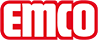 emco Bauemco bazenske rešetke 760Ebarvebež - podobno RAL 1001rumena - podobna RAL 1018siva - podobno RAL 7001bela - podobna RAL 9010posebne barvena zahtevopotek profilovtoga bazenska rešetka s prečno na rob bazena potekajočimi palicamiopisStabilna, močna, odporna in prijetno pohodna bazenska rešetka, katera optimalno povzame prelivno vodo na robu bazena in nudi visoko varnost in higieno.materializ masivnega polipropilena (Hostalen®)popolnoma brez metalnih delov in vsestransko zaprta površina za izvrstno higienonosilni profilpolni profil(22 x 10 mm)površinazgornja stran profila okrogla z varnostno reliefno površino (SPP)razmik med profili< 8mm v skladu s standardom DIN EN 13451-1 in standardom DIN EN 16582-1 (za preprečevanje zagozditev prstov)ca. Višina (mm)22 mmpovezavaiz posameznih elementov, standardna dolžina ca. 295 mmProtizdrsna varnostProtizdrsnost po DIN 51097 klasifikacija C, preizkušeno s strani Inštituta Säurefliesner-Vereinigungstandardna širina (mm)200 mm300 mm400 mmservis in usluge.izmerapolagalski servispopravilaizmereŠirina rešetke:.........................mm (širina koritnice)Dolžina rešetke:.........................mmkontaktMEDI-A-NORM D.O.O. · CESTA V MESTNI LOG 28 · 1000 LJUBLJANA · Slovenija · Tel. (+386) 51 435 159 · info@emco.si · www.emco-bau.com